День народного единства4 ноября, вся Россия отмечала праздник «День народного единства». И у нас в Доме культуры провели тематическую игровую программу для детей и подростков: «Мы едины», которая посвящена истории нашей Родине. 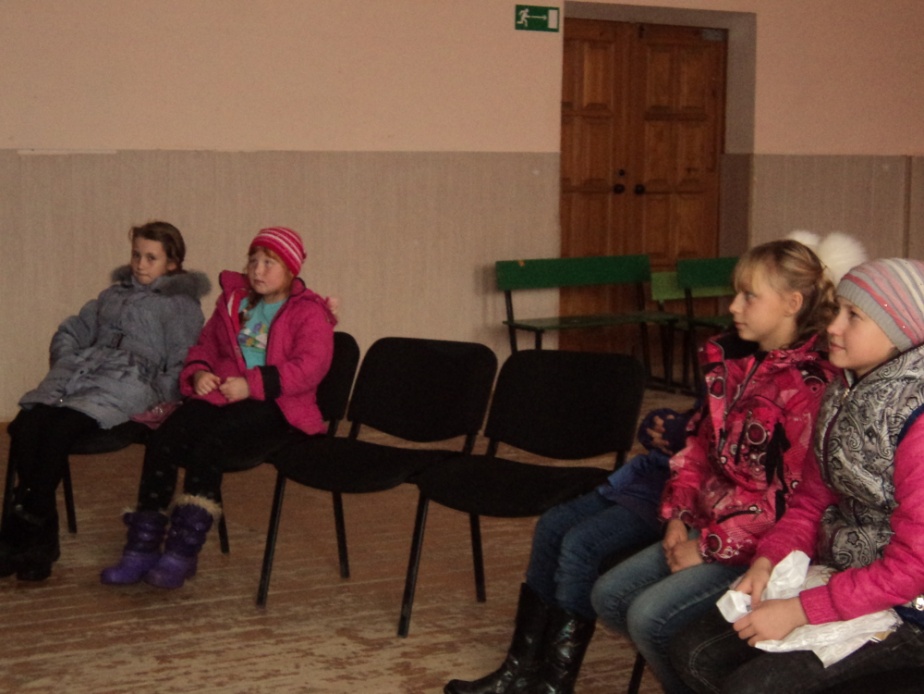 Единство – это объединение всех людей.
Единство – это согласие народа.
Единство – это когда есть общая надежда.
Единство – это мир и дружба.
Единство – это доброта, понимание и прощение.	Ребята с удовольствием послушали о истории праздника, хотя этот праздник совсем молодой, но не вновь придуманный, ведь у этого праздника очень древняя история.Присутствующие на программе вспомнили основные символы нашей страны,  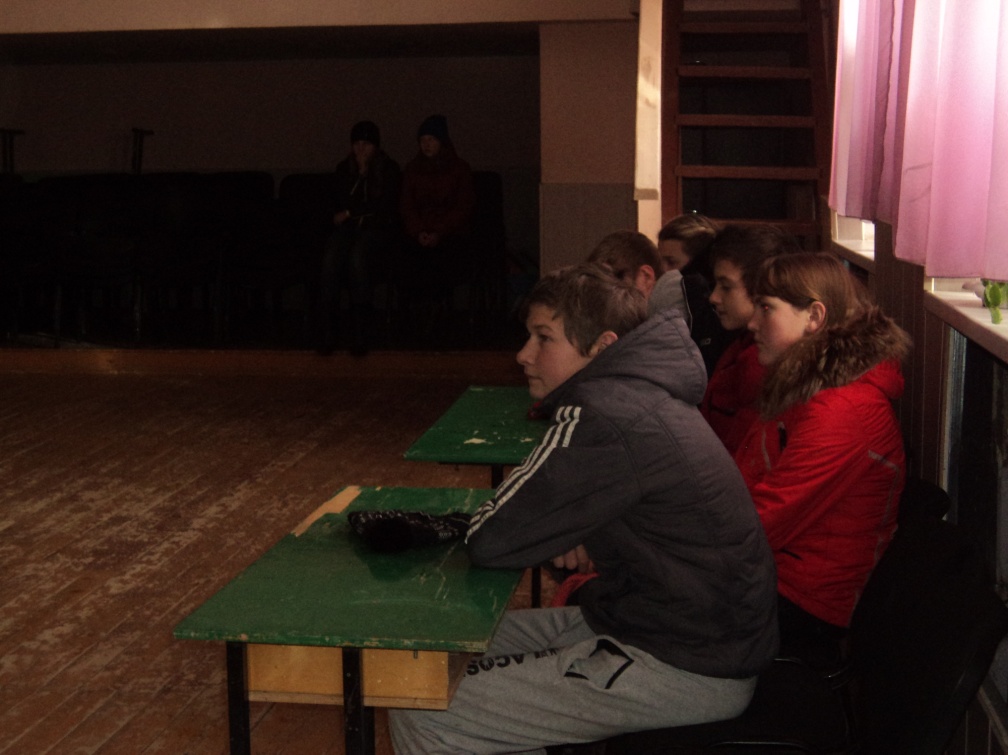 примечательно, что все без ошибок отвечалина вопросы ведущего по символике и историинашего государства. В завершении программыдети разделились на команды и сделали цветок«единства», на лепестках которого написаны слова которые, по их мнению, подразумевают единство.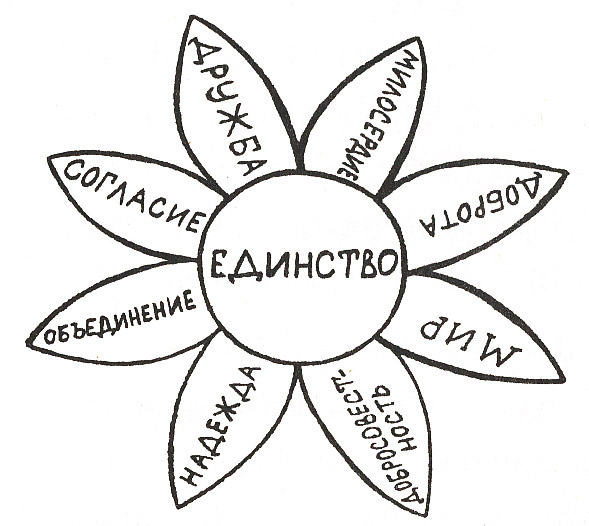 								Далее команды соревновались  в спортивных конкурсах на выносливость иловкость.  Пусть в конкурсах победиладружба, и в заключении всего мероприятияпришли к выводу: «Нас всех объединяет Россия,  и пусть любовь к Отечеству Послужит общему благу!»                                                                                                                            Н.В.Жуланов